		CO-LOCATION Application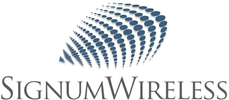 Site InformationTenant InformationLeasing Information	Construction InformationTenant 24 Hour Emergency Contact (NOC)Equipment Specifications 70 East Beaver Creek, Suite 22Richmond Hill, Ontario L4B 3B2Attention:  Fernando AraujoMain Tel:  647-777-8440Fax:  1-855-631-0140E-mail:	info@signumwireless.com Date:      /     /     Signum Site ID:       Signum Site Name: Latitude:      °      '      "Longitude:  -     °      '      "Source of Coordinates:       Site Address:       City:       Province:       Site ID:      Site Name:       Company Name:       Company Representing:      (if consultant)Contact Name:      Contact Address:       Contact Phone: (     )      -     Contact Address:       Contact Fax: (     )      -     Contact e-mail:      @     .     Contact Name:      (if different)Phone: (     )      -     Phone: (     )      -     Name of Company to Appear on Lease:      Province Incorporated: Federal Tax ID #:      -     Provincial Tax ID #:      -     Signatory Name:      Signatory Title:      Signatory Title:      Corporate Address:       Notice Address:      Notice Address:      Corporate Address:       With Copies to:      With Copies to:      Name / Phone & Address to Send Leases For Execution:(if different)	     # of Original Leases Required (for Tenant only):      Special Instructions:      Contact Name:      Phone: (     )      -     Fax: (     )      -     E-mail:      @     .     Mobile: (     )      -     Projected Installation Date:      /     /     Name:      Phone: (     )      -     ANTENNA / MOUNTING / COAX:     GROUND SPACE REQUIREMENTS:GROUND SPACE REQUIREMENTS:Quantity:         Tenant Provided Shelter/Pad   or    Owner Provided Bldg Space  Tenant Provided Shelter/Pad   or    Owner Provided Bldg Space Type (panel, omni, receive, transmit, etc.):       Exact Dimensions:      x     Exact Dimensions:      x     Mfg:      Type:          Shelter              PadType:          Shelter              PadModel:      (Signum’s) Shelter Space Dimensions Needed:      m X     m X     m(Signum’s) Shelter Space Dimensions Needed:      m X     m X     mDimensions: Length       x Width       x Depth      GENERATOR:  GENERATOR:  Weight:       kgGenerator Pad Size:       x      Generator Pad Size:       x      Height at base of the antenna:      mMfg / Model:       /      Mfg / Model:       /      Height at centerline of the antenna:      mType: 	Propane  	 Diesel Type: 	Propane  	 Diesel Height at tip of the antenna:       mPower:       kw	Capacity:       LDown Tilt:       GROUND EQUIPMENT SPECIFICATIONS:GROUND EQUIPMENT SPECIFICATIONS:Orientation:      Transmitter:Transmitter:Mount Make/Model:       /      Quantity:      Quantity:      Mount Weight:       kgManufacturer:      Manufacturer:      # of Lines:      Model:      Model:      Coax Type:      Power Output (Watts):      Power Output (Watts):      Coax Size:      Transmitter Cabinet:      Transmitter Cabinet:      DISH:Quantity:      Quantity:      Quantity:      Manufacturer:      Manufacturer:      Mfg / Model:       /      Model:      Model:      Dimensions / Weight:       /       kgDimensions:      x     x     Dimensions:      x     x     Mounting Height / Type:      m   /       Weight:       kgWeight:       kgOrientation:      FREQUENCIES (Exact):FREQUENCIES (Exact):# of Lines:      Exact TX:      Exact TX:      Coax Type:      Exact RX:      Exact RX:      Coax Size:      POWER:POWER:TTA / TMA / BTS / ODU / RRH / RET:ERP:      ERP:      Type (TTA, MHA, etc.):      Transmitter Operating Power:      Transmitter Operating Power:      Quantity:      IS SIGNUM AN APPROVED CONTRACTOR:    Yes      No IS SIGNUM AN APPROVED CONTRACTOR:    Yes      No Mfg / Model:       /      SPECIAL REQUIREMENTS: (please list anything else that may be placed on tower (GPS) or not covered in app.) SPECIAL REQUIREMENTS: (please list anything else that may be placed on tower (GPS) or not covered in app.) Dimensions / Weight:       /      SPECIAL REQUIREMENTS: (please list anything else that may be placed on tower (GPS) or not covered in app.) SPECIAL REQUIREMENTS: (please list anything else that may be placed on tower (GPS) or not covered in app.) Mount Location:      mSPECIAL REQUIREMENTS: (please list anything else that may be placed on tower (GPS) or not covered in app.) SPECIAL REQUIREMENTS: (please list anything else that may be placed on tower (GPS) or not covered in app.) # of Lines:      SPECIAL REQUIREMENTS: (please list anything else that may be placed on tower (GPS) or not covered in app.) SPECIAL REQUIREMENTS: (please list anything else that may be placed on tower (GPS) or not covered in app.) Coax Size / Type:      SPECIAL REQUIREMENTS: (please list anything else that may be placed on tower (GPS) or not covered in app.) SPECIAL REQUIREMENTS: (please list anything else that may be placed on tower (GPS) or not covered in app.) 